ПРОЕКТ 
«Школа Активного Гражданина»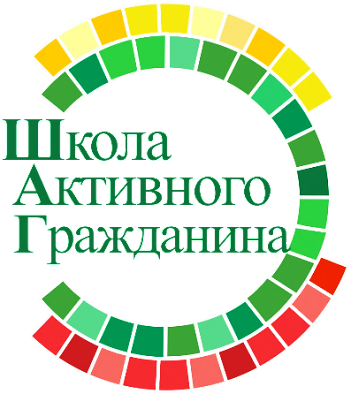 Промышленные предприятия Республики Беларусь производят всю транспортную линейку: велосипеды, мотоциклы, легковые автомобили, автобусы, троллейбусы, поезда и вагоны, тракторы и другие машины для сельского хозяйства, аэродромную и шахтную технику, технику для дорожного строительства и лесопромышленного комплекса, грузовые автомобили, в том числе самые большие в мире карьерные самосвалы, металлопродукцию, станки, микро- и оптоэлектронику, лазерную технику и электротехническую продукцию. 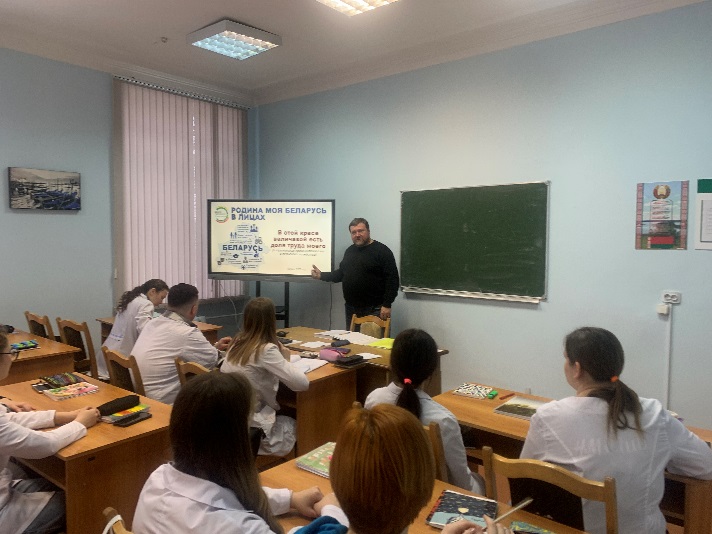 В рамках проведения мероприятий  Республиканского информационно-образовательного проекта «Школа Активного Гражданина» в 2023/2024 учебном году, учащиеся ПГМК узнали, что. С 10 по 13 июля 2023 года на площадке выставочного центра «Екатеринбург-Экспо» в Екатеринбурге (Российская Федерация) прошла международная выставка ИННОПРОМ, на которой Беларусь впервые выступила в качестве страны-партнера. 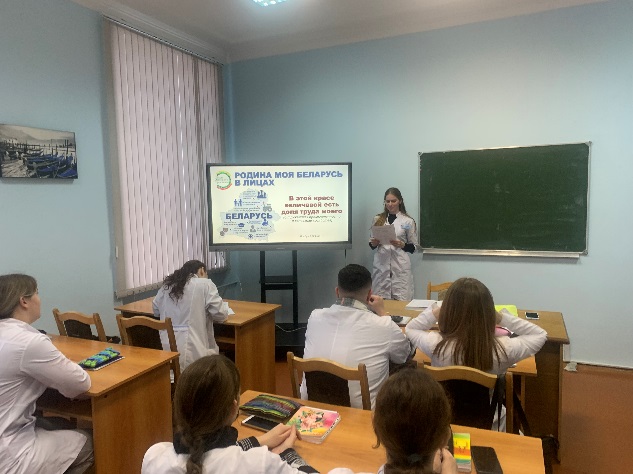 23.11.2023 год